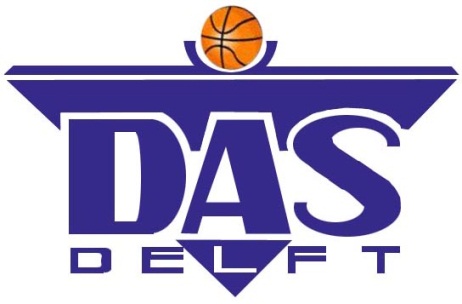 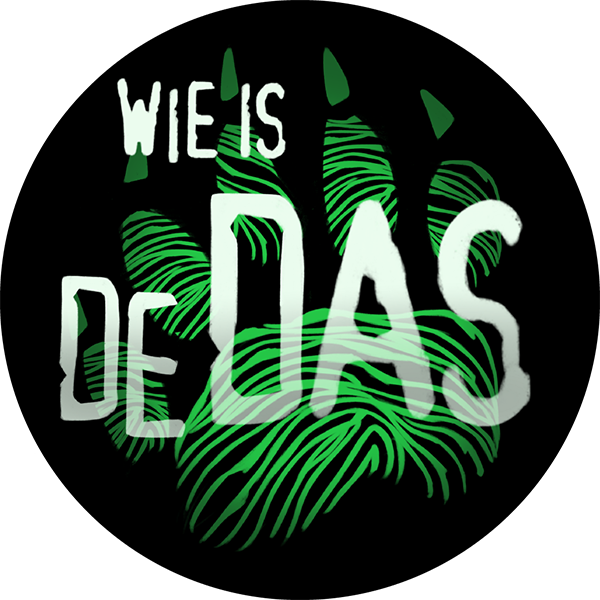 Inschrijfformulier jeugdkamp 2018Beste ouders/verzorgers van onze jeugdspelers,Het traditionele JEUGDKAMP komt er weer aan!! Wij zijn al druk bezig met organiseren: Wie is de DAS!? Vorig jaar eenmalig bij de Bars, maar dit jaar weer terug op het oude nest: “Het Zwaluwnest” in Ter Aar.
Datum: vr.29 juni t/m zo.1 juli (2 weekenden voor zomervakantie).De kosten zijn weer € 100,= per kind. Eigenlijk “nog steeds”, want vorig jaar eenmalig in de Bras scheelde heel veel in de huur van de accommodatie.Voor dit bedrag krijg je een volledig verzorgd weekend met sport, spel, feestavond en 2 overnachtingen, incl catering en een gaaf kamp-shirt. Maar bovenal: een weer héél gaaf weekeinde!!
Een brief voor de ouders van ingeschreven kidneren, incl. een “Meeneemlijst” volgt later. De organisatie is niet verantwoordelijk voor vermissingen van eigendommen.Inschrijven is mogelijk voor jeugdleden geboren in of na 2003  |  LET OP: er kunnen max. 50 kinderen mee !!!De inschrijving is afgerond als het ondertekende inschrijfformulier én het inschrijfgeld zijn ontvangen. Aanmeldingen:	- bij voorkeur per machtiging;- vanaf 26 juni alleen nog door zelf per direct het verschuldigde bedrag over te maken.Inschrijving kan door onderstaande strook in te vullen en (bij voorkeur) via mail te sturen naar jeugdkampDAS@gmail.com of door het in te leveren in de kantine, bij de trainer/coach of bij de commissieleden Anita Strampraat, Twan van Helfteren, Rienk Bijlsma of Edward van Ruiven.
In geval van aanmelden per mail, zal de aanmelding worden bevestigd. Na ontvangst van de betaling wordt de definitieve inschrijving bevestigd. Betaling kan op 2 manieren:Verschuldigd bedrag à € 100,- (per kind) overmaken op NL97 INGB 000 313 9910 t.n.v. 
Delftse Basketbalvereniging DAS te Delft o.v.v. “Jeugdkamp 2018: <voor/achternaam kind(eren)>”.Via onderstaande machtiging aan de Delftse Basketbalvereniging DAS te DelftAnnulerings-/restitutieregeling: tot 15 juni: 100% restitutie | 16-22 juni: 50% | na 22 juni: nihil
Publicatie Tenzij u het expliciet aangeeft, gaat u akkoord met het publiceren van foto’s en/of clipjes van het jeugdkamp op de site van DAS.						□ Bezwaar tegen publicatie DAS-siteVRIJWARING - Ondanks dat de organisatie al het mogelijke zal doen om letsel te voorkomen, kunnen we daar helaas geen garantie voor geven. Er zullen spelletjes gespeeld worden en er wordt een basketball-clinic georganiseerd. De kans op blessures is – net als bij reguliere trainingen en wedstrijden – aanwezig. U bent zelf verantwoordelijk voor een adequate ziektekostenverzekering.Met vriendelijke groet,Edward van Ruiven 
Organisatie Jeugdkamp DAS  |  jeugdkampDAS@gmail.com  |  06 – 5384.5362													Z.O.Z.Voor- en achternaam deelnemer: _____________________________________
 * verplichte veldenAdres*			 :
Postcode/woonplaats*	 : 
Naam en e-mail 1*	 : Naam en e-mail 2	 : Telefoonnummer-1*	 : Telefoonnummer-2	 : dit /deze telefoonnummer(s) moet(en) gebruikt kunnen worden in geval van calamiteiten, dus bij voorkeur mobiele nummersGeboortedatum	*	 : Team* (seizoen 17/18)	 : Maat sportkleding*	 : XS / S / M / L   (tbv bestellen kampshirt)Bijzonderheden (medisch, dieet, etc.)
1/2/3/Ziektekostenverzekeraar*: 					Polis- of Relatienummer*:__________________________________________________________________________________________________________________ Naam ouder/verzorger	 : Handtekening		 :					Datum: Door dit formulier te ondertekenen ga ik akkoord met bovenstaande voorwaarden en de deelname van mijn kind aan het jeugdkamp. (hieronder niet schrijven)